Name: ____________________________________________________ Date: ______________________________ Period: ________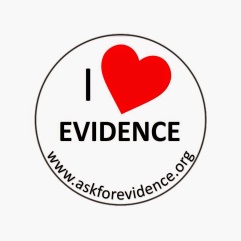 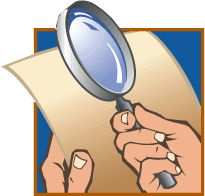 Getting Past “Just Because”Claim, Evidence and Reasoning Practice WorksheetDirections: Read the short story below and then answer the questions.It was a dark and stormy afternoon at Windham High School.  Ninth-grade students were returning from lunch.  Mr. L sat on his stool with a fresh spaghetti-sauce stain on his shirt, while Dr. O ushered students to their seats.	“Mmmmm, what a delicious lunch I just had!” Mr. L exclaimed.  “I’m completely stuffed.  How was school lunch today?” His students look at him as if he is crazy.	Suddenly, Ms. Y knocked at the door.  She whispered to Dr. O, “has anyone seen Ms. X’s lunch? She had spaghetti and meatballs, but it seems to have gone missing.”	Dr. O thought for a moment, going back in his memory to think if he had seen anything.  He turned to Mr. L and asked, “Mr. L, did you see anything? I think you were in Ms. X’s room just before lunch started.”	Mr. L widened his eyes a little and quickly said, “No.”  He stood up quickly, knocking his lunch box off of the table.  When it hit the floor, a sandwich and an apple rolled out.  Mr. L scanned the room, and then asked students, “Does anyone know anything about Ms. X’s missing lunch?”Who do you think took Ms. X’s lunch? __________________________________________________________________List the pieces of evidence from the story that make you think that:____________________________________________________________________________________________________________________________________________________________________________________________________________________________________________________________________________________________________________________________________________________________________________Why do these pieces of evidence make you think that this person took Ms. X’s lunch? Explain: _________________________________________________________________________________________________________________________________________________________________________________________________________________________How confident are you that this person really took Ms. X’s lunch? ____________________________________________How confident would you feel with only one or two pieces of evidence? _______________________________________In science, why is it important to have more than one piece of evidence to support your claim? ___________________________________________________________________________________________________________________________________________________________________________________________________________________________________________________________________________________________________________________________In science, why is it important to explain why the evidence supports your claim? _______________________________________________________________________________________________________________________________________________________________________________________________________________________________________________________________________________________________________________________________________Review of info:    Claim:  a statement about the solution to a problem – what you think you know		    Evidence:  scientific data to support your claim - measureable		    Reasoning:  justification (which means you have to back it up) which shows why the data supports                                                   your claim using SCIENTIFIC PRINCIPLES Find the Claim, Evidence, and Reasoning in the following paragraphs:  Underline the Claim; Circle the Evidence; and put a box around the Reasoning.1.  Life Science:   A common type of asexual reproduction found in nature is called Mitosis.  Mitosis requires less energy than sexual reproduction does.   Mitosis can occur in seconds and does not require a mate to reproduce.  Sexual reproduction requires two compatible parents. It also requires time to produce the egg and sperm cells and then for fertilization to occur.  Energy is required to find a compatible mate, produce sex cells, and for fertilization.  Therefore Mitosis requires less energy than sexual reproduction does. 2.  Physical Science:  Cold air is more dense than hot air.   When I filled a 9 centimeter diameter balloon with cold air the mass was 1 gram and when I measured the mass of the same size balloon with hot air it was 0.5 grams.  When molecules are cooled they move closer together and when they are heated up they move farther apart.   Because of this more molecules can fit into a balloon when the air going in is cold than when the air going in is warm.  Now see if you can make your own claim, evidence, and reasoning using what you know about this Biology topic.3.  Sammy wants to see if plants really do grow better in sunlight.  He uses 3 plants of the same type and size in 3 locations.   Plant A is placed on Mrs. Shaw’s countertop in the center of the room, Plant B is placed inside the cabinet, and Plant C was placed near window sill.   After 5 days Sammy measures the growth of each plant and documents it in the table below.Claim: ______________________________________________Evidence:  ____________________________________________________________________________________________________________________________________________________________________________________________________________________________________________________Reasoning:  _______________________________________________________________________________________ ____________________________________________________________________________________________________________________________________________________________________________________________________Is this a valid experiment?  Defend your answer. ________________________________________________________ __________________________________________________________________________________________________4